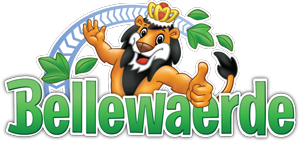 Beste ouders en leden, 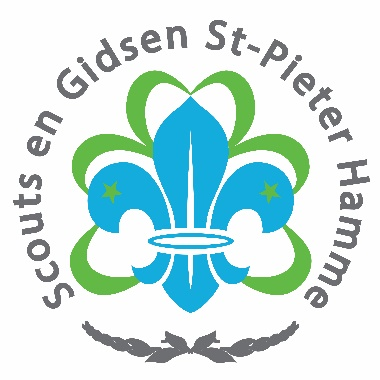 Het scoutsjaar loopt op zijn einde, dus wordt het weer stilaan tijd om op groepsactiviteit te gaan. Dit jaar gaan we op 19 mei naar Bellewaerde. Om op voorhand tickets te kunnen bestellen, zodat het de dag zelf allemaal wat vlotter verloopt, vragen wij jullie om in te schrijven. Dat doe je door een mail te sturen naar suzanne.vansteenlandt@gmail.com. Vermeld hierbij zeker de naam en tak van uw zoon/dochter. Inschrijven kan tot 8 mei. Daarna worden de tickets besteld en kan je helaas niet meer mee. We verplaatsen ons met de bus en verwachten jullie allemaal in uniform om 8u30 op de Kaai. We zullen op dezelfde plek terug aankomen rond 18u30. De uitstap kost 30 euro per persoon en we vragen om dit over te schrijven op BE94 7509 4361 1314 voor 8 mei. Vermeld ook zeker de naam en tak hier. De inschrijving is pas volledig als het bedrag overgeschreven is.Wat je zeker niet mag vergeten: Schoenen waarop je een hele dag kan stappenLunchpakketVoldoende drinkenEen extra koekje of fruitje (of 2 )Een beetje zakgeld om iets lekker te kopen (niet verplicht)Zonnecrème (bij zonnig weer)We raden aan om jullie kleding aan te passen aan het weer. Een stevige linker,Het leidingsteam